FG Piškvorky Mince a bankovky FG Piškvorky Mince a bankovky Sečti!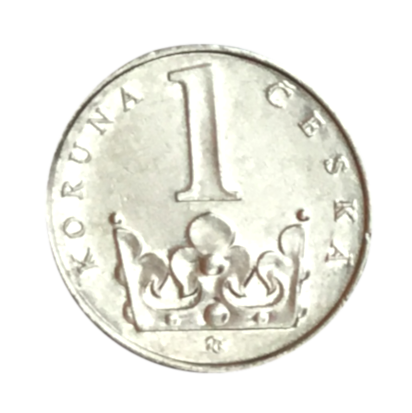 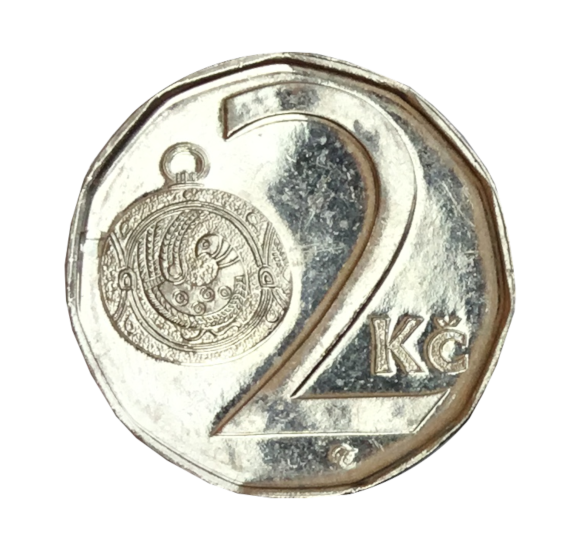 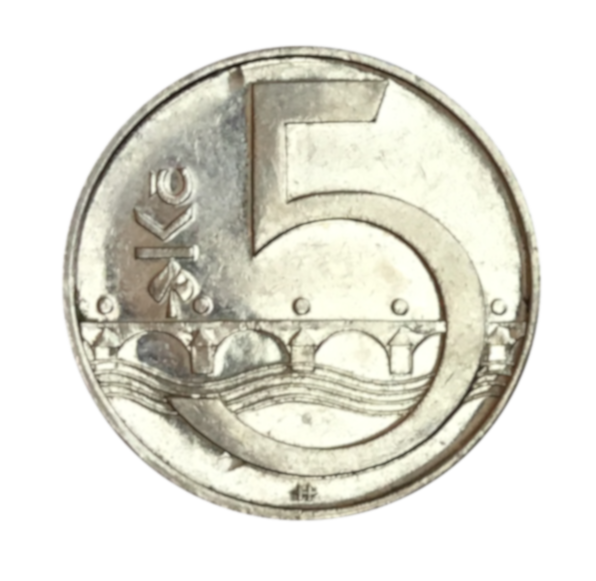 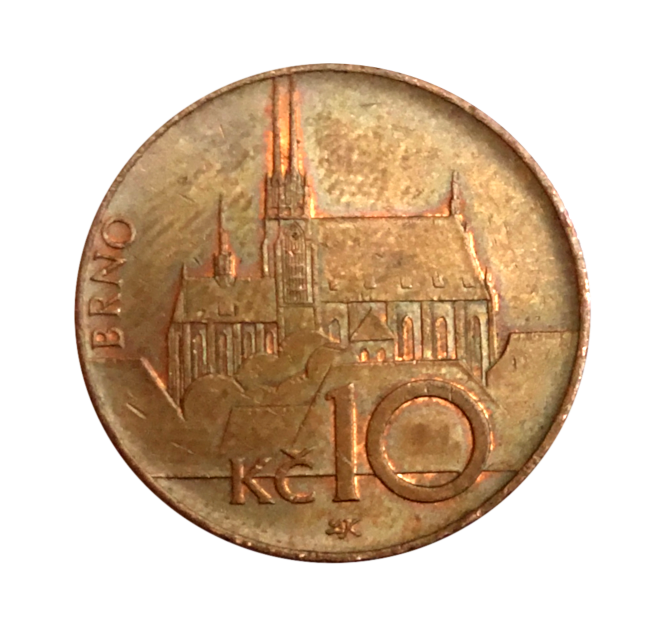 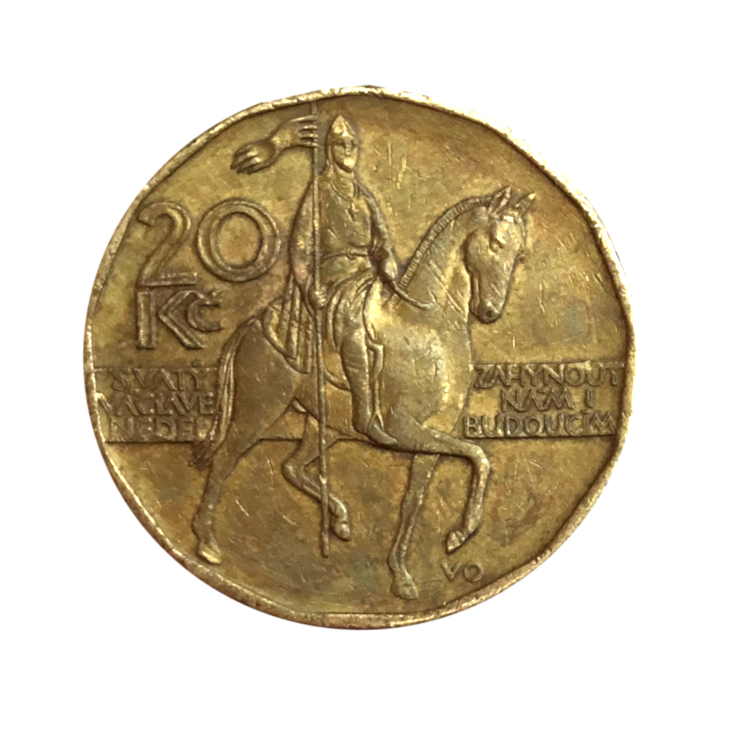 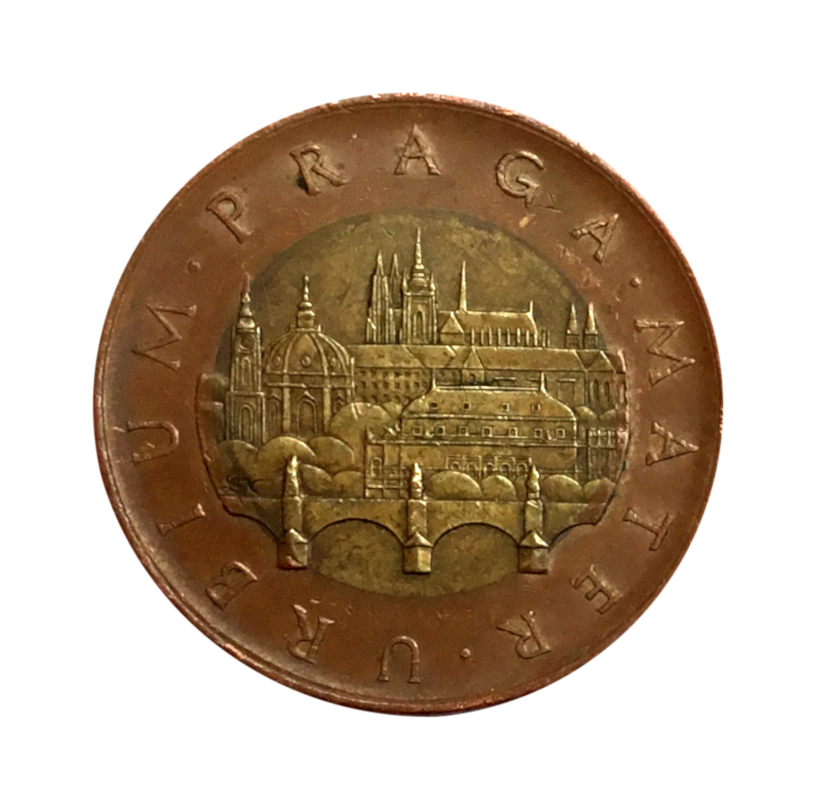 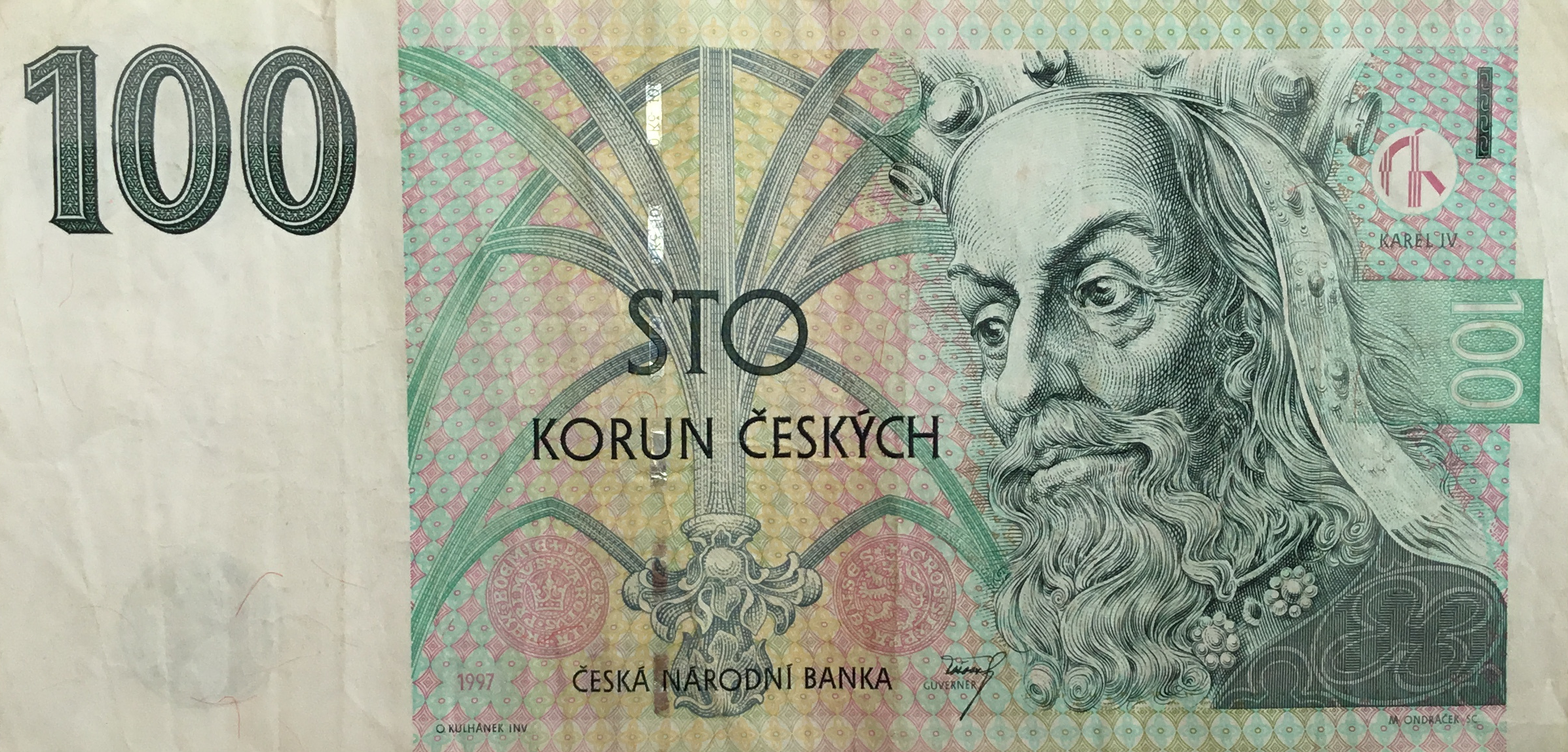 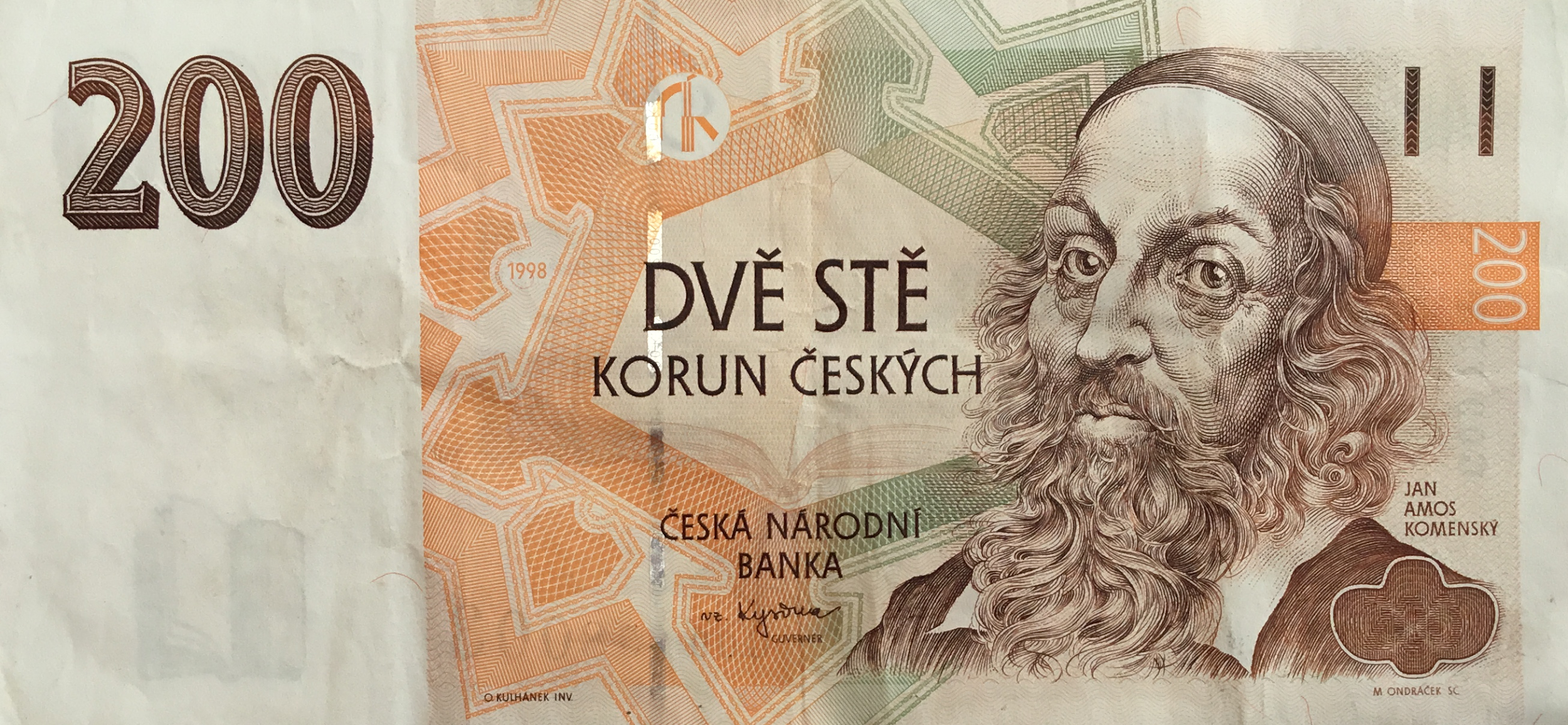 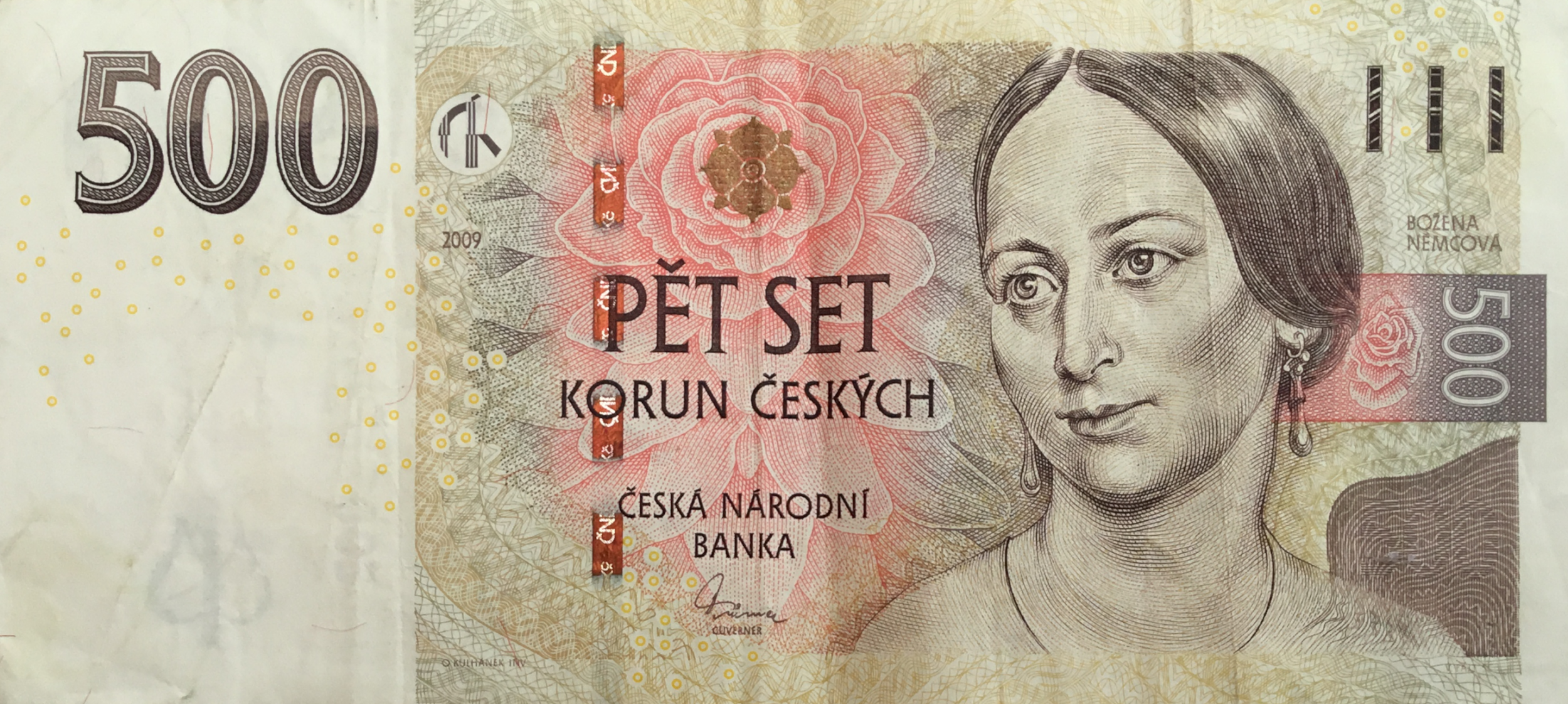 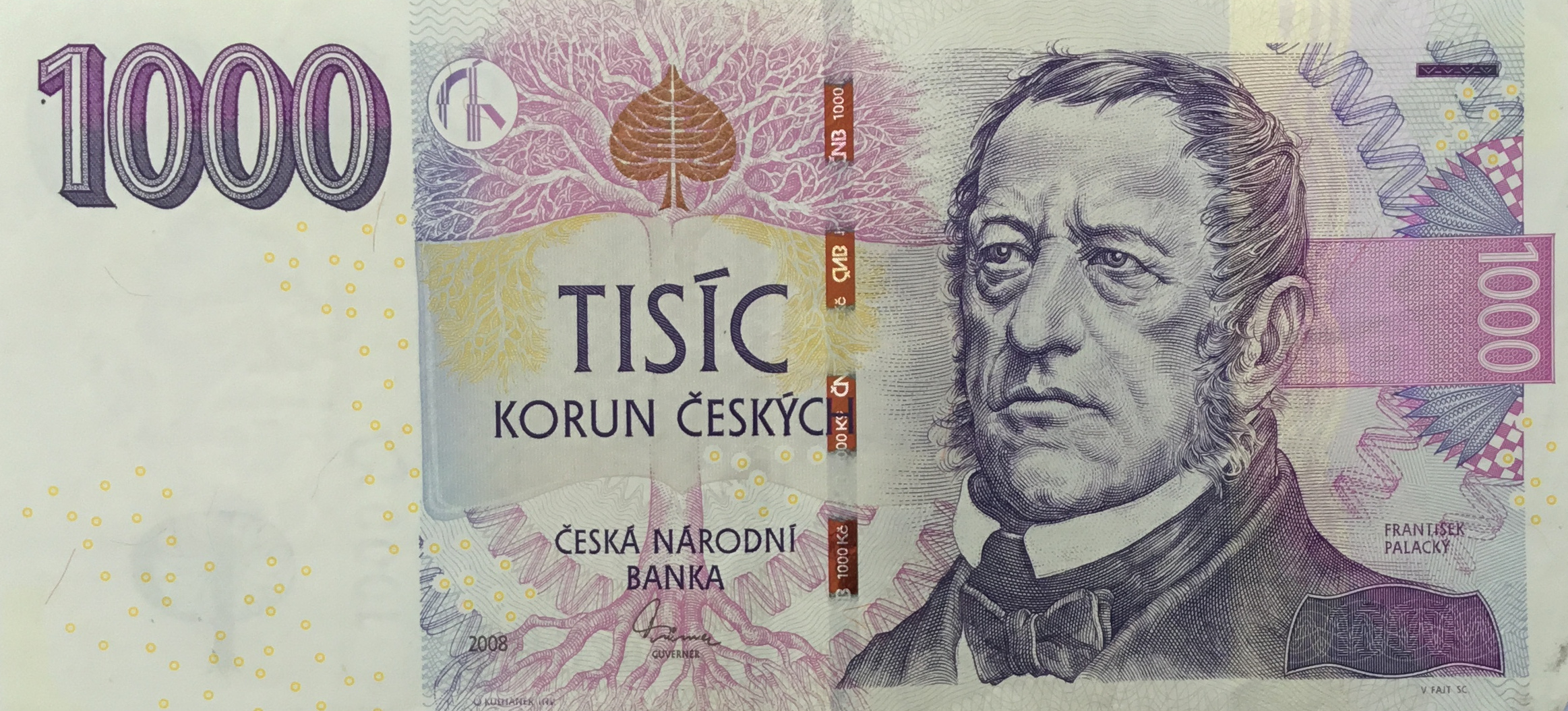 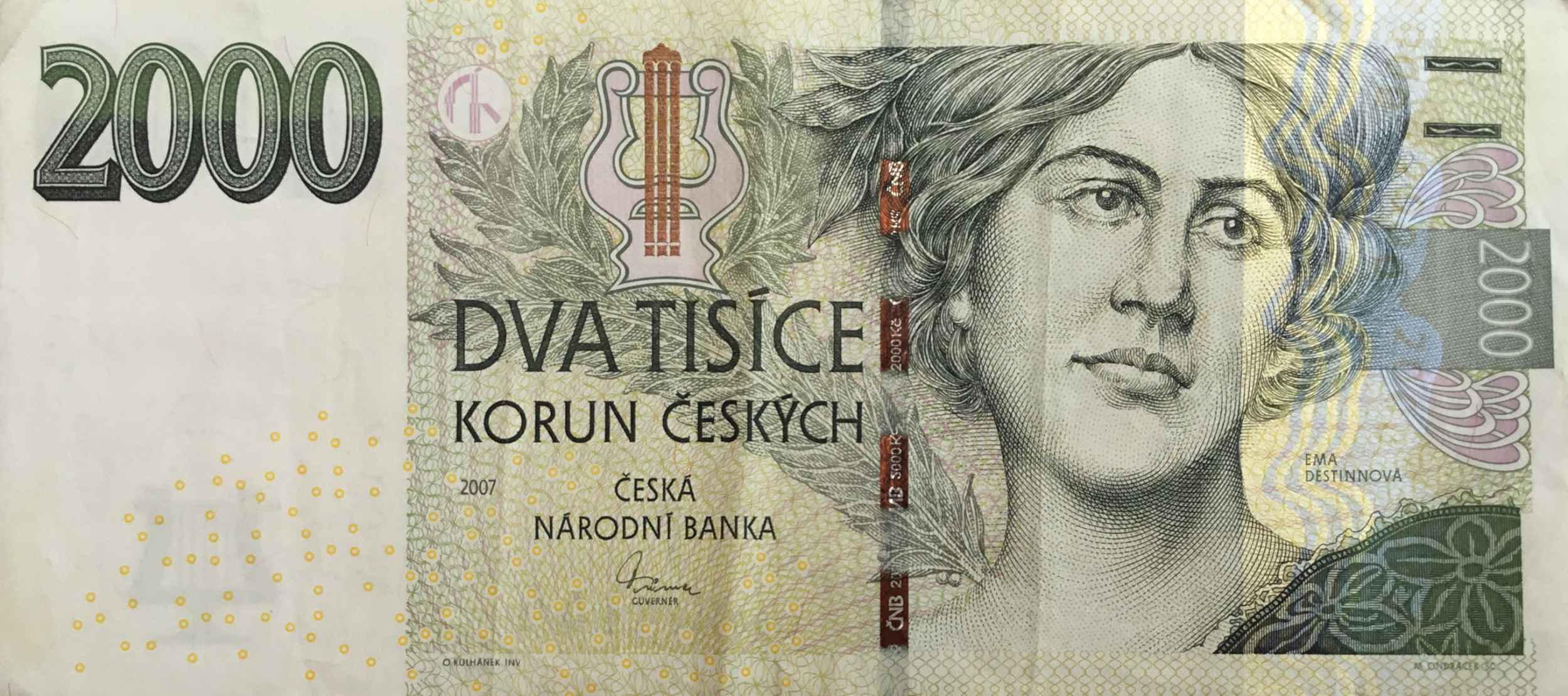 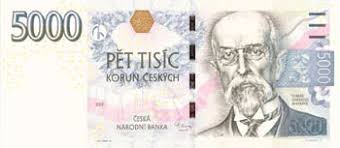 1 Kč2 Kč5 Kč10 Kč20 Kč50 Kč100 Kč200 Kč500 Kč1 000 Kč2 000 Kč5 000 Kč1 Kč2 Kč5 Kč10 Kč20 Kč50 Kč100 Kč200 Kč500 Kč1 000 Kč2 000 Kč5 000 Kč